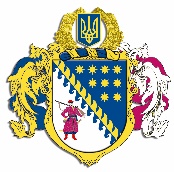 ДНІПРОПЕТРОВСЬКА ОБЛАСНА РАДАVІIІ СКЛИКАННЯПостійна комісія обласної ради з питань науки, освіти, соціальної політики та праціпросп. О. Поля, 2, кімн. 320, м. Дніпро, 49004, тел. (097) 037 02 86,e-mail: pdk.osvita@gmail.comВИСНОВКИ ТА РЕКОМЕНДАЦІЇ № 7/2120 липня 2023 року 10.00 годЗаслухавши та обговоривши інформацію заступника директора департаменту освіти і науки облдержадміністрації Демури А.Л. стосовно необхідності внесення змін до рішення обласної ради від 05 листопада 
2021 року № 121-8/VІІI „Про регіональну цільову соціальну програму „Освіта Дніпропетровщини до 2024 року” (із змінами) у зв’язку зі створенням Комунальної установи „Центр з обслуговування закладів освіти” Дніпропетровської обласної радиˮ та внесенням її до вищезазначеної регіональної цільової соціальної програми у розділ „Відповідальні за виконання”, постійна комісія вирішила:1. Інформацію заступника директора департаменту освіти і науки облдержадміністрації Демури А.Л. взяти до відома.2. Рекомендувати обласній раді затвердити проєкт рішення „Про внесення змін до рішення обласної ради від 05 листопада 2021 року 
№ 121-8/VІІI „Про регіональну цільову соціальну програму „Освіта Дніпропетровщини до 2024 року” (із змінами)ˮ.Голова постійної комісії					     А.О. КОЛОМОЄЦЬ